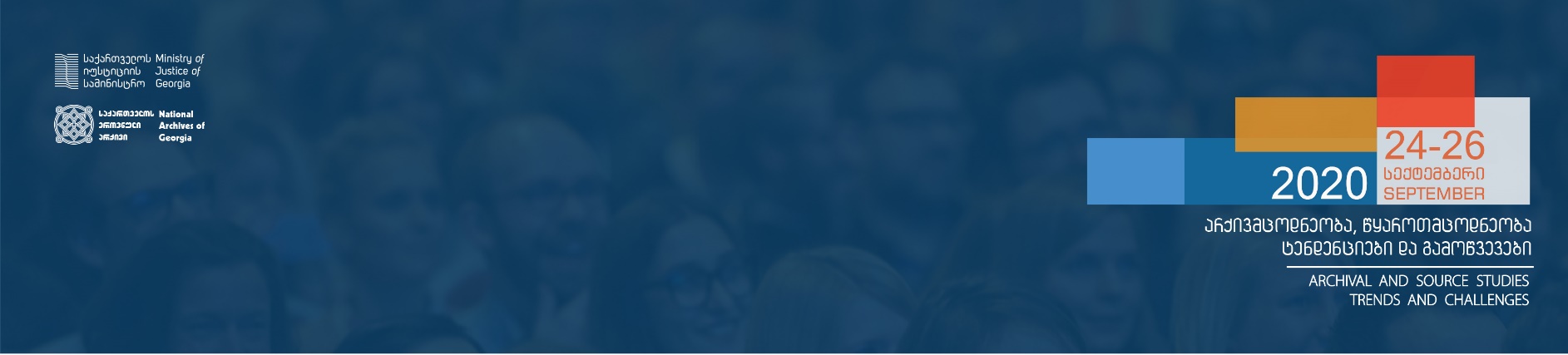                                      APPLICATION FORM  PARTICIPANT INFORMATIONNameSurnameGender  female  male Company/Institution titlePosition in your Company/InstitutionCityCountryPhone (with area code)E-mailINFORMATION ABOUT CONFERENCE THEMEINFORMATION ABOUT CONFERENCE THEMETitle of paperAbstract (500 words)Select subject Archival studies Source studies Study of antiquities History/art history/ Ethnology Philology (textual criticism/study) Political Science and law Restoration/Conservation Digital archives and databases Intercultural communications Cultural heritage management